Unit 6: Statistics Performance Task: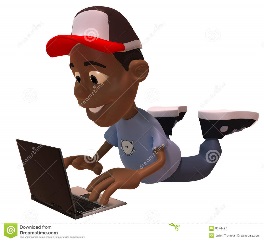 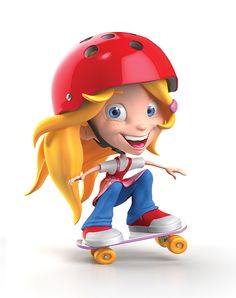 What is a typical 6th grader like??? Project is due: Friday, 1/24/201) ______ 	Come up with 3 statistical questions to survey your peers about. You may wish to include answer choices for each one. The questions must yield numerical data. Be creative with your questions! Make them interesting! 2) ______	What do you predict? Write a paragraph (minimum 3 sentences) for EACH of your 3 questions, predicting the outcomes. What do you think will be “typical?” 		(Steps 1 & 2 MUST be submitted and approved before conducting your survey.)3) ______	Conduct your survey! Ask a minimum of 25 sixth graders. 4) ______	Graph your data for each question. You must have one dot plot, one histogram, and one box plot. (One for each question – not 3 graphs for each question.) Each graph MUST be neat, colored, and titled. Include axis labels on the histogram.5) ______	Analyze your data in a paragraph for each question. Explain your conclusions.Include at least one measure of center, one measure of spread, and one observation about the shape for each graph. Also, compare your findings to your predictions. Were you surprised by anything, or were you on point?6) ______	Display your project! You may create a poster, PowerPoint, Prezi, PowToon, booklet, video, brochure, etc. Be creative, NEAT, and thorough!*It is your choice to work alone or in a pair. If you work in a pair, you must have a total of SIX questions instead of three. We may conduct “peer reviews” of projects on Friday, and that may be factored into your grade.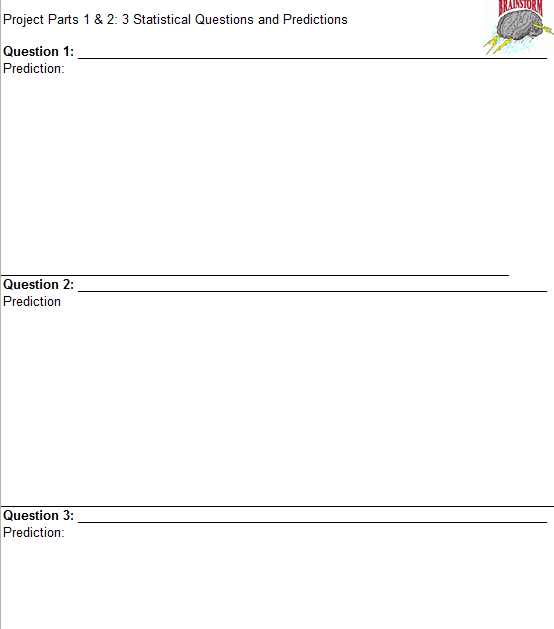 Name:_______________________________________Statistical Question #1:___________________________________________________________________Statistical Question #2:__________________________________________________________________Statistical Question #3:__________________________________________________________________ “What is the Typical 6th Grader Like?” RubricAnalysis of Data (Optional Draft/Notes sheet)Question 1:		dot plot		histogram		box plot			measure of center (identify and give value): ____________________________			measure of spread (identify and give value):____________________________			measure of shape (identify and give value):_____________________________			compare to prediction:	Question 2:		dot plot		histogram		box plot			measure of center (identify and give value):_____________________________			measure of spread (identify and give value):____________________________			measure of shape (identify and give value):_____________________________			compare to prediction:	Question 3:		dot plot		histogram		box plot			measure of center (identify and give value):_____________________________			measure of spread (identify and give value):____________________________			measure of shape (identify and give value):_____________________________			compare to prediction:			Dot PlotHistogramBox PlotStatistical Question with Numerical Data3 – Statistical AND Numerical2 – Statistical OR Numerical1 – Not Statistical or Numerical3       2       1      03       2       1      0 3       2       1      0Prediction Paragraphs3 – Minimum of 3 well-written sentences explaining the student’s predictions2 – Only 2 sentences OR contains errors OR only gives one prediction1 – Not in paragraph form and contains errors3       2       1      03       2       1      0 3       2       1      0Graphs12 – Accurate (matches data), neat/organized/easy to follow, colored, and includes titles (and labels for histogram)10 – All of above EXCEPT has 1 minor inaccuracy (doesn’t match data)6 – Has 3 inaccuracies OR is not neat and colored OR does not include title/labels3 – Matches data but is not neat/organized/easy to read12    10     6     3    013    10     6     3    012    10     6     3    0Conclusion Paragraphs15 – Minimum of 4 well-written sentences including accurate measures of center, spread, and shape. Also compares to prediction.12 – Everything above EXCEPT missing one part (center, spread, shape, comparison)9 – Everything above except missing 2 parts6 – Not in paragraph form, but does include a measure of center, spread, shape, and a comparison to predictions.3 – Followed almost no directions15    12     9     6     3    015    12     9     6     3    015    12     9     6     3    0Subtotals/33/34/33Total Score:/100/100/100